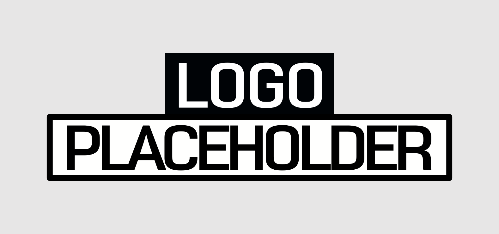 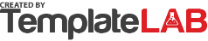 EMPLOYEEEMPLOYEEEMPLOYEEEMPLOYEESELF EVALUATIONSELF EVALUATIONSELF EVALUATIONSELF EVALUATIONTHIS IS OPPORTUNITY FOR YOU TO DO A SELF-ASSESSMENTTHIS IS OPPORTUNITY FOR YOU TO DO A SELF-ASSESSMENTTHIS IS OPPORTUNITY FOR YOU TO DO A SELF-ASSESSMENTTHIS IS OPPORTUNITY FOR YOU TO DO A SELF-ASSESSMENTYOUR FEEDBACK IS VALUABLE TO OUR COMPANYYOUR FEEDBACK IS VALUABLE TO OUR COMPANYYOUR FEEDBACK IS VALUABLE TO OUR COMPANYYOUR FEEDBACK IS VALUABLE TO OUR COMPANYPLEASE EVALUATE DO THESE
STATEMENTS APPLY TO YOU:
(A) ALWAYS
(U) USUALLY
(N) NEVERPLEASE EVALUATE DO THESE
STATEMENTS APPLY TO YOU:
(A) ALWAYS
(U) USUALLY
(N) NEVER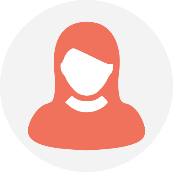 QUALITY ASSURANCEQUALITY ASSURANCEQUALITY ASSURANCEQUALITY ASSURANCEPLEASE EVALUATE DO THESE
STATEMENTS APPLY TO YOU:
(A) ALWAYS
(U) USUALLY
(N) NEVERPLEASE EVALUATE DO THESE
STATEMENTS APPLY TO YOU:
(A) ALWAYS
(U) USUALLY
(N) NEVERPLEASE EVALUATE DO THESE
STATEMENTS APPLY TO YOU:
(A) ALWAYS
(U) USUALLY
(N) NEVERPLEASE EVALUATE DO THESE
STATEMENTS APPLY TO YOU:
(A) ALWAYS
(U) USUALLY
(N) NEVERLaboratory TechnicianLaboratory TechnicianLaboratory TechnicianLaboratory TechnicianPLEASE EVALUATE DO THESE
STATEMENTS APPLY TO YOU:
(A) ALWAYS
(U) USUALLY
(N) NEVERPLEASE EVALUATE DO THESE
STATEMENTS APPLY TO YOU:
(A) ALWAYS
(U) USUALLY
(N) NEVERPLEASE EVALUATE DO THESE
STATEMENTS APPLY TO YOU:
(A) ALWAYS
(U) USUALLY
(N) NEVERPLEASE EVALUATE DO THESE
STATEMENTS APPLY TO YOU:
(A) ALWAYS
(U) USUALLY
(N) NEVERJOANAH DOEJOANAH DOEJOANAH DOEJOANAH DOEAUNI arrive on time and ready for work every dayI arrive on time and ready for work every dayI arrive on time and ready for work every dayI arrive on time and ready for work every dayI am able to cooperate on high level with my colleaguesI am able to cooperate on high level with my colleaguesI am able to cooperate on high level with my colleaguesI am able to cooperate on high level with my colleaguesI keep my personal problems out of the workplaceI keep my personal problems out of the workplaceI keep my personal problems out of the workplaceI keep my personal problems out of the workplaceI am comfortable with the responsibilities assigned to meI am comfortable with the responsibilities assigned to meI am comfortable with the responsibilities assigned to meI am comfortable with the responsibilities assigned to meI am respectful to clients, colleagues, and everyone related to my jobI am respectful to clients, colleagues, and everyone related to my jobI am respectful to clients, colleagues, and everyone related to my jobI am respectful to clients, colleagues, and everyone related to my jobI do not have problem to work outside my specific job tasks if requiredI do not have problem to work outside my specific job tasks if requiredI do not have problem to work outside my specific job tasks if requiredI do not have problem to work outside my specific job tasks if requiredI keep work-related data confidentialI keep work-related data confidentialI keep work-related data confidentialI keep work-related data confidentialI do not carry any files out of workspace without explicit permissionsI do not carry any files out of workspace without explicit permissionsI do not carry any files out of workspace without explicit permissionsI do not carry any files out of workspace without explicit permissionsWhile I work, I tend to maintain positive attitudeWhile I work, I tend to maintain positive attitudeWhile I work, I tend to maintain positive attitudeWhile I work, I tend to maintain positive attitudeI follow SOPs wherever they are applicableI follow SOPs wherever they are applicableI follow SOPs wherever they are applicableI follow SOPs wherever they are applicableI take initiative on projectsI take initiative on projectsI take initiative on projectsI take initiative on projectsI complete tasks assigned to meI complete tasks assigned to meI complete tasks assigned to meI complete tasks assigned to meI keep my workspace neat and cleanI keep my workspace neat and cleanI keep my workspace neat and cleanI keep my workspace neat and cleanLorem Ipsum - write more statements hereLorem Ipsum - write more statements hereLorem Ipsum - write more statements hereLorem Ipsum - write more statements hereLorem Ipsum - write more statements hereLorem Ipsum - write more statements hereLorem Ipsum - write more statements hereLorem Ipsum - write more statements hereNOTESIt depends on the position but, in most cases, you’ll want to give statements here that cover quality and accuracy of work, communication and collaboration skills, problem-solving skills, adherence to deadlines, initiative and reliability.It depends on the position but, in most cases, you’ll want to give statements here that cover quality and accuracy of work, communication and collaboration skills, problem-solving skills, adherence to deadlines, initiative and reliability.It depends on the position but, in most cases, you’ll want to give statements here that cover quality and accuracy of work, communication and collaboration skills, problem-solving skills, adherence to deadlines, initiative and reliability.It depends on the position but, in most cases, you’ll want to give statements here that cover quality and accuracy of work, communication and collaboration skills, problem-solving skills, adherence to deadlines, initiative and reliability.It depends on the position but, in most cases, you’ll want to give statements here that cover quality and accuracy of work, communication and collaboration skills, problem-solving skills, adherence to deadlines, initiative and reliability.It depends on the position but, in most cases, you’ll want to give statements here that cover quality and accuracy of work, communication and collaboration skills, problem-solving skills, adherence to deadlines, initiative and reliability.It depends on the position but, in most cases, you’ll want to give statements here that cover quality and accuracy of work, communication and collaboration skills, problem-solving skills, adherence to deadlines, initiative and reliability.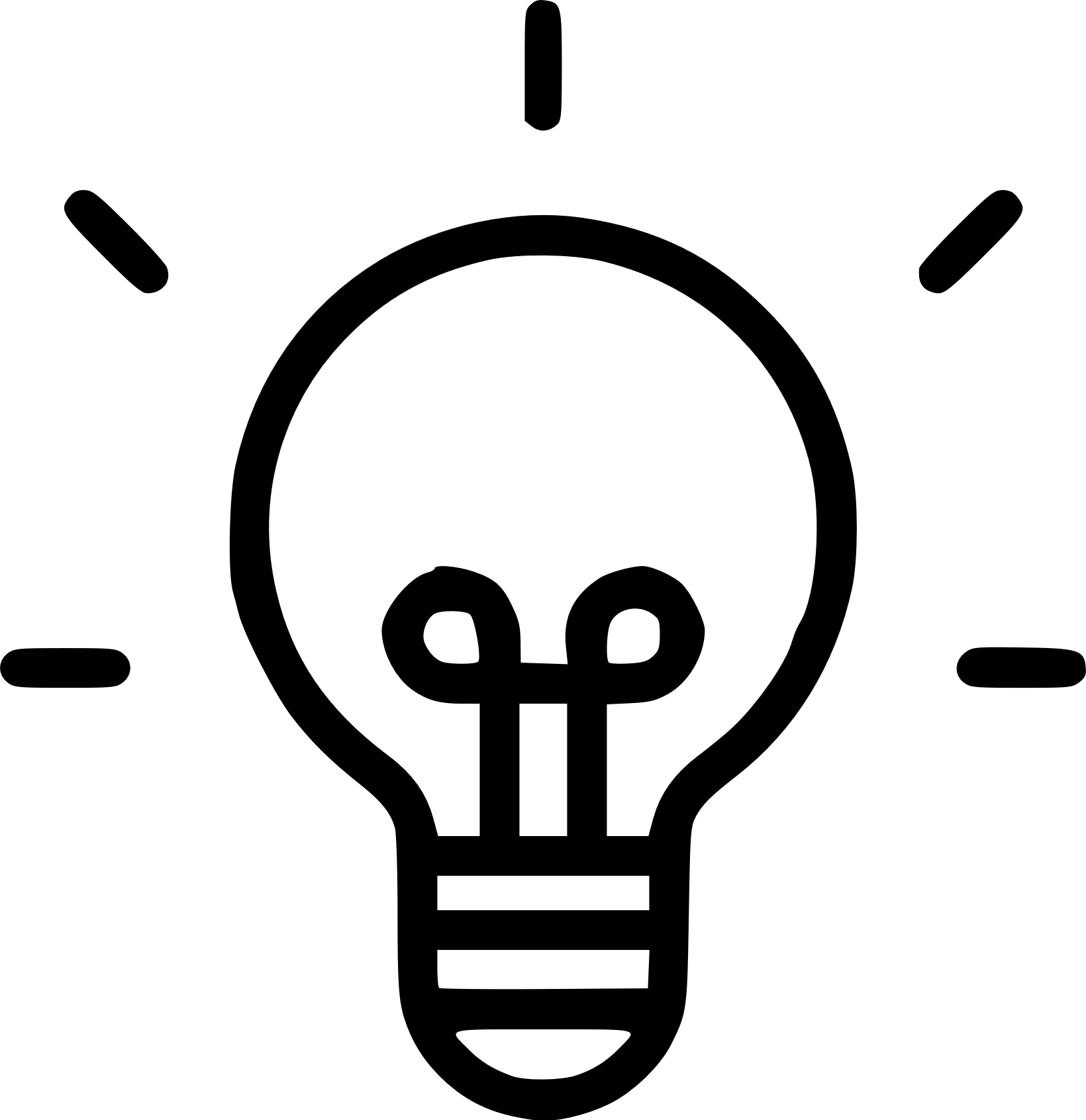 KEYPOINTEMPLOYEE SIGNATUREEven though employee evaluation may have a bad reputation, it’s still a must-have for organizations of all sizes. Employee self evaluation forms are great and widely used method to measure performance.Even though employee evaluation may have a bad reputation, it’s still a must-have for organizations of all sizes. Employee self evaluation forms are great and widely used method to measure performance.Even though employee evaluation may have a bad reputation, it’s still a must-have for organizations of all sizes. Employee self evaluation forms are great and widely used method to measure performance.DATEEven though employee evaluation may have a bad reputation, it’s still a must-have for organizations of all sizes. Employee self evaluation forms are great and widely used method to measure performance.© TemplateLab.com © TemplateLab.com © TemplateLab.com © TemplateLab.com I   COMPANY BUSINESS NAME   I   ADDRESS LINE WITH ZIP CODE   I  TELEPHONE   I   EMAILI   COMPANY BUSINESS NAME   I   ADDRESS LINE WITH ZIP CODE   I  TELEPHONE   I   EMAILI   COMPANY BUSINESS NAME   I   ADDRESS LINE WITH ZIP CODE   I  TELEPHONE   I   EMAILI   COMPANY BUSINESS NAME   I   ADDRESS LINE WITH ZIP CODE   I  TELEPHONE   I   EMAILI   COMPANY BUSINESS NAME   I   ADDRESS LINE WITH ZIP CODE   I  TELEPHONE   I   EMAILI   COMPANY BUSINESS NAME   I   ADDRESS LINE WITH ZIP CODE   I  TELEPHONE   I   EMAILI   COMPANY BUSINESS NAME   I   ADDRESS LINE WITH ZIP CODE   I  TELEPHONE   I   EMAILI   COMPANY BUSINESS NAME   I   ADDRESS LINE WITH ZIP CODE   I  TELEPHONE   I   EMAILI   COMPANY BUSINESS NAME   I   ADDRESS LINE WITH ZIP CODE   I  TELEPHONE   I   EMAIL